Enero 2011Enero 2011Enero 2011Enero 2011Enero 2011Enero 2011Enero 2011Febrero Febrero Febrero Febrero Febrero Febrero Febrero domlunmartmierjueviersábdomlunmartmiérjueviersáb1123452345678678910111291011121314151314151617181916171819202122202122232425262324252627282927283031Marzo Marzo Marzo Marzo Marzo Marzo Marzo Abril Abril Abril Abril Abril Abril Abril domlunmartmiérjueviersábdomlunmartmiérjueviersáb12345126789101112345678913141516171819101112131415162021222324252617181920212223272829303124252627282930MayoMayoMayoMayoMayoMayoMayoJunio Junio Junio Junio Junio Junio Junio domlunmarmiérjueviersáb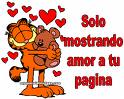 domlunmartmiérjueviersáb12345671234891011121314567891011151617181920211213141516171822232425262728192021222324252930312627282930Julio Julio Julio Julio Julio Julio Julio Agosto Agosto Agosto Agosto Agosto Agosto Agosto domLun marmiérjueviersábdomlunmartmiérjueviersáb1212345634567897891011121310111213141516141516171819201718192021222321222324252627242526272829302829303131SeptiembreSeptiembreSeptiembreSeptiembreSeptiembreSeptiembreSeptiembreSeptiembreOctubre Octubre Octubre Octubre Octubre Octubre domlunmartmierjuevviersabdomlunmartmierjueviersab12314567891023456781112131415161791011121314151819202122232416171819202122252627282930232425262728293031NoviembreNoviembreNoviembreNoviembreNoviembreNoviembreNoviembreDiciembreDiciembreDiciembreDiciembreDiciembreDiciembreDiciembredomLun martmierjueviersabdomlunmartmierjueviersab12345123678910111245678910131415161718191112131415161720212223242526181920212223242728293025262728293031